ACTIVIDADES. ENVIAR AL SIGUIENTE CORREO: lauramolinavivallo9@gmail.comActividad 1Copie la secuencia de la NARIZ  humana tal cual se muestra en la imagen, use lápiz gráfito 2B y hoja blanca de oficio.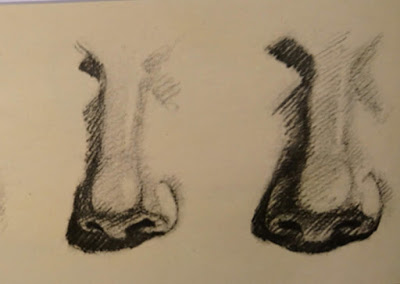 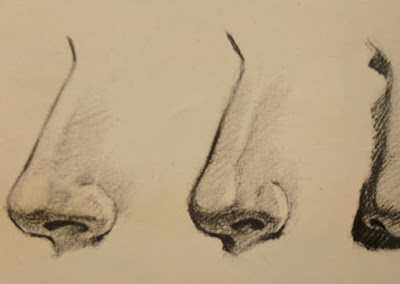 NARIZ DIAGONAL                                                                         NARIZ FRONTALSubsector / Módulo:  ARTES VISUALESDOCENTE: LAURA MOLINA VIVALLOSubsector / Módulo:  ARTES VISUALESDOCENTE: LAURA MOLINA VIVALLOSubsector / Módulo:  ARTES VISUALESDOCENTE: LAURA MOLINA VIVALLOSubsector / Módulo:  ARTES VISUALESDOCENTE: LAURA MOLINA VIVALLOSubsector / Módulo:  ARTES VISUALESDOCENTE: LAURA MOLINA VIVALLOSubsector / Módulo:  ARTES VISUALESDOCENTE: LAURA MOLINA VIVALLOInstrumento GuíaTipo de EvaluaciónFormativaTítuloNARIZ HUMANAInstrumento GuíaTipo de EvaluaciónFormativaTítuloNARIZ HUMANA% Exigencia60%Pje. TotalPje. ObtenidoNotaNombre Apellido:                                                                                  Nombre Apellido:                                                                                  Curso:    2 MEDIO Curso:    2 MEDIO Fecha:Fecha:Objetivo de Aprendizaje:1.RECONOCEN Y APLICAN ESTRUCTURA DE LA NARIZ HUMANA.1.RECONOCEN Y APLICAN ESTRUCTURA DE LA NARIZ HUMANA.1.RECONOCEN Y APLICAN ESTRUCTURA DE LA NARIZ HUMANA.1.RECONOCEN Y APLICAN ESTRUCTURA DE LA NARIZ HUMANA.1.RECONOCEN Y APLICAN ESTRUCTURA DE LA NARIZ HUMANA.Habilidades de Aprendizaje:1.DISEÑAN Y APLICAN TÉCNICAS REALISTAS.1.DISEÑAN Y APLICAN TÉCNICAS REALISTAS.1.DISEÑAN Y APLICAN TÉCNICAS REALISTAS.1.DISEÑAN Y APLICAN TÉCNICAS REALISTAS.1.DISEÑAN Y APLICAN TÉCNICAS REALISTAS.